السؤال الثالث:  اختر من العمود (أ) ما يناسبها من العمود (ب) ثم ظلل في نموذج الإجابة  فيما يلي :-السؤال الرابع : عددي كلامنا  : 1/ عوامل نجاح الفريق؟....................................................................................................................................................................................................................................................................................................................2/ مصادر الضغوط الحياتية  ؟.............................................................................................................................................................................................................................................................................................................. .....3/ أنواع الصراع الذاتي    ؟....................................................................................................................................................................................................................................................................................................................4/ أبعاد المرونة النفسية   ؟..........................................................................................................................................................ب /عللي لما يأتي : تعد العلاقات التي تكونها مع الأشخاص الإيجابيين عاملا مساعدا في بناء المرونة النفسية ...........................................................................................................................................................انتهت الأسئلةمعلمتك:                                            مع تمنياتي القلبية لكن بالنجاح والتوفيق 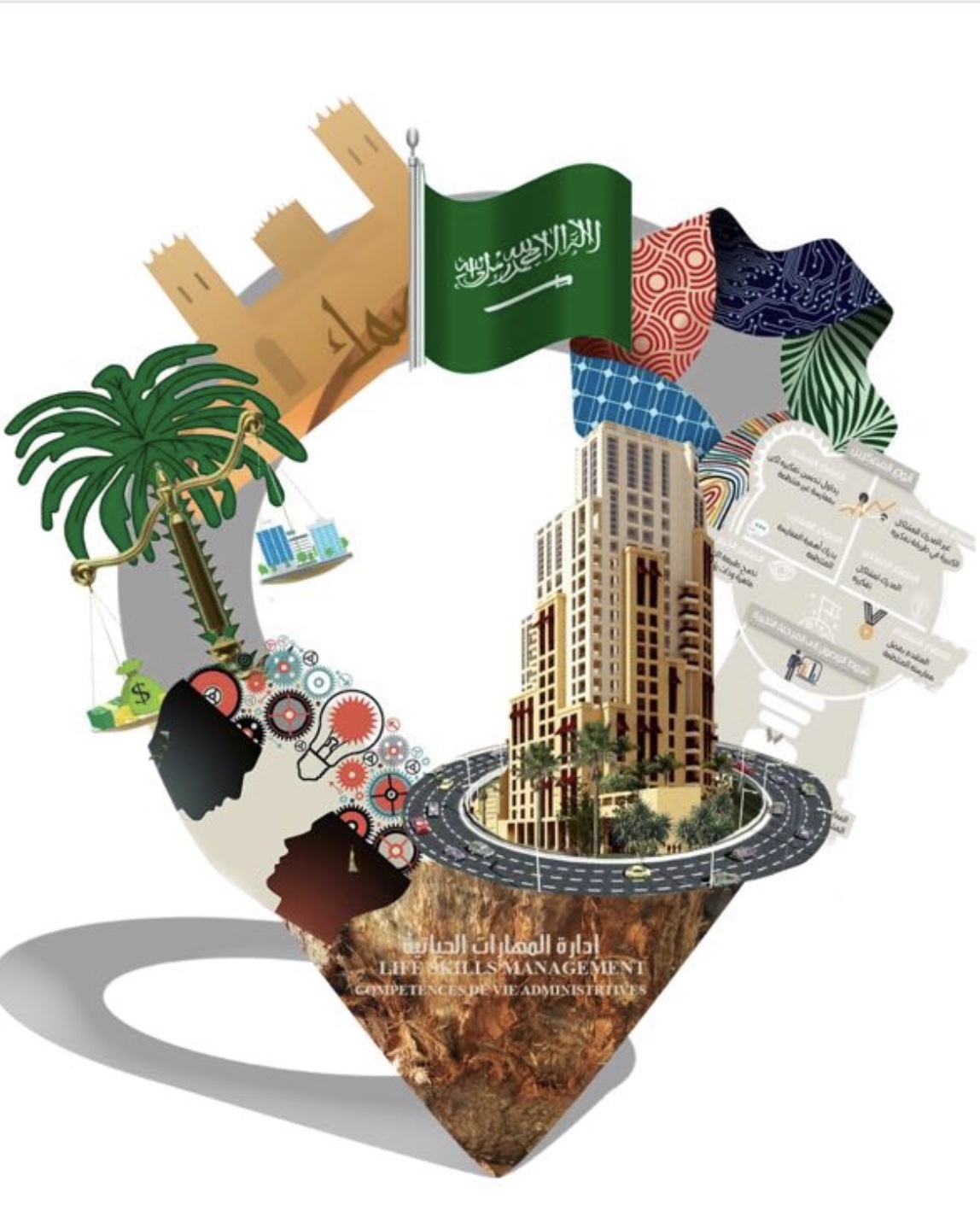 	أ –  ضعي المصطلح المناسبة أمام العبارات التالية : مجموعة القوى الداخلية والخارجية التي تؤدي استجابة انفعالية حادة ومستمرة ....................................التفكير بشكل مركز لتحديد الأعمال والمهام للوصول إلى نتيجة والغاية التي نسعى لتحقيقها   ....................................عمل مقصود يؤثر سلبا على قدرة الطرف الآخر ويعيق تحقيق أهدافه وخدمة مصالحه ...................................                  ب – ارسمي خريطة ذهنية موضحة فيها مظاهر الصراع /  كيفية مواجهة ضغوط الحياة ؟ ( يكتفى بذكر4)                 ت – اكتبي موقف تعرضت له سابقا في حياتك اليومية و شعرت فيه بوجود الصراع ثم حددي التالي:                   مشاعر الصراع الموجودة / نتيجة تلك المشاعر / المهارات التي استعنت بها لحل الصراع؟الموقف: ..........................................................................................................................................................................................................................................................................................................................................................................................................................................................................................................................................................................................................................................................................................................................................................................................................................................          مشاعر الصراع الموجودة: .........................................................................................................................          نتيجة تلك المشاعر: ....................................................................................................................................المهارات التي استعنت بها لحل الصراع: ........................................................................................................................................................................................................................................................................              ث - اكتشفي الخطأ من خلال العبارات التالية: المصادر الداخلية للضغوط الحياتية:  الصيام               ب- الغضب                  ت- نوع السكن             ث – الصداعمسببات الصراع:  التعصب              ب- التنظيم الناجح          ت- ضغط العمل            ث – تعارض المصالح هدف المسلم في حياته:أ- نيل رضا الله         ب- التمسك بالفتن والشهوات      ت- تكوين أسرة                ث- مساعدة الفقراءالتوتر والغضب يسهم في:                    أ- الطمأنينة               ب – تشتت في الفكر              ت– فقدان الإرادة               ث– التفكير السلبي             ج - عللي لما يأتي:                                   أ - أهمية دراسة المهارات الحياتية والمهارات الشخصية والاجتماعية؟                  ...............................................................................................................................................................................................................................................................................................................................................................................................................................................................................................................                                ب- أثبتت العديد من الدراسات أهمية ممارسة الرياضة بشكل منتظم؟                  ...............................................................................................................................................................................................................................................................................................................................................................................................................................................................................................................                 ح- بعد أن تعرفت على المهارات الشخصية و الاجتماعية تأملي أسلوب الخطاب في العبارات الآتية موضحا أثره: ( لا أتفق معك أبدا , لا أريد رؤيتك بعد الآن )          ............................................................................................................................................................................................................................................................................................................................................................................................................................................................................................................... (إن لم تكن لديك أهداف ستكون أداة لتحقيق أهداف الآخرين)          ...............................................................................................................................................................................................................................................................................................................................................................................................................................................................................................................              خ– اصدري حكما على العبارات التالية : من علامات فقدان إدارة المشاعر أن الشخص يندم كثيرا لقوله أشياء لم يقصد قواها للأشخاص يحبهم (          )تقوم النظرة الحديثة للصراع على افتراضية أن من المستحيل تجنبه   (          )من المهم أن تكون الأهداف واقعية يمكن تحقيقها وفقا لقدراتك ومهاراتك  (          )تعتبر الضغوطات و الأزمات والشدائد قدر محتوم على الإنسان  (          )               د– حددي نوع الصراع الذاتي في العبارات التالية :احتار محمد بين أن يدرس في مدينته ولكن لا يوجد التخصص الذي يريده وبين أن يدرس في مدينة أخرى بعيدة عن أهله وفيها التخصص المطلوب :...............................................................................................................................................خيرت مريم بين أن تتزوج من رجل أن يكبرها سنا أو تعيش وحيدة بعد وفاة والديها ...............................................................................................................................................السؤال الأول: ضعي كلمة ( صح ) أمام الإجابة الصحيحة وكلمة ( خطأ ) أمام العبارة الخاطئة           السؤال الثاني : اختاري الاجابه الصحيحة فيما يلي:                                                                                    السؤال الثالث   :                                                                                اجيبي عن الاسئلة التالية :1-عددي عوامل نجاح الفريق ؟ 1-ـــ.........................................  2-......................................2-للأشخاص الذين يتمتعون بالمرونه النفسيه صفات رائعه ...اذكري 3منها  ؟1-....................................  2.................................. 3...............................3-كيف نواجه الضغوط الحياتيه ؟1...................................  2....................................  3.....................................4- للصراع الذاتي نوعين اذكريهما ؟1..............................   2.............................  تمنياتي لكن بالتوفيق ،،،انتهت الأسئلة  اسم الطالبةاسم الطالبةرقم الجلوساختبار الفصل الدراسي ( الثاني ) الفترة الأولى – 1445هـاختبار الفصل الدراسي ( الثاني ) الفترة الأولى – 1445هـاختبار الفصل الدراسي ( الثاني ) الفترة الأولى – 1445هـاختبار الفصل الدراسي ( الثاني ) الفترة الأولى – 1445هـاختبار الفصل الدراسي ( الثاني ) الفترة الأولى – 1445هـأجيبي على الأسئلة التالية :أجيبي على الأسئلة التالية :أجيبي على الأسئلة التالية :أجيبي على الأسئلة التالية :أجيبي على الأسئلة التالية :أجيبي على الأسئلة التالية :أجيبي على الأسئلة التالية :أجيبي على الأسئلة التالية :السؤال الأول: ظللي الإجابة الصحيحة في ورقة الإجابة:السؤال الأول: ظللي الإجابة الصحيحة في ورقة الإجابة:السؤال الأول: ظللي الإجابة الصحيحة في ورقة الإجابة:السؤال الأول: ظللي الإجابة الصحيحة في ورقة الإجابة:السؤال الأول: ظللي الإجابة الصحيحة في ورقة الإجابة:السؤال الأول: ظللي الإجابة الصحيحة في ورقة الإجابة:السؤال الأول: ظللي الإجابة الصحيحة في ورقة الإجابة:السؤال الأول: ظللي الإجابة الصحيحة في ورقة الإجابة:س/ مجموعة القوى الداخلية والخارجية التي تؤدي استجابة انفعالية حادة ومستمرة  :س/ مجموعة القوى الداخلية والخارجية التي تؤدي استجابة انفعالية حادة ومستمرة  :س/ مجموعة القوى الداخلية والخارجية التي تؤدي استجابة انفعالية حادة ومستمرة  :س/ مجموعة القوى الداخلية والخارجية التي تؤدي استجابة انفعالية حادة ومستمرة  :س/ مجموعة القوى الداخلية والخارجية التي تؤدي استجابة انفعالية حادة ومستمرة  :س/ مجموعة القوى الداخلية والخارجية التي تؤدي استجابة انفعالية حادة ومستمرة  :س/ مجموعة القوى الداخلية والخارجية التي تؤدي استجابة انفعالية حادة ومستمرة  :س/ مجموعة القوى الداخلية والخارجية التي تؤدي استجابة انفعالية حادة ومستمرة  :أالصراع                                  بالعمل ضمن الفريق جتحديد الأهداف دالضغوط الحياتية س/ تتطلب رحلة تحديد الأهداف القيام بمجوعة من الخطوات المترابطة منها إعادة ترتيب الهدف وهي الخطوة :س/ تتطلب رحلة تحديد الأهداف القيام بمجوعة من الخطوات المترابطة منها إعادة ترتيب الهدف وهي الخطوة :س/ تتطلب رحلة تحديد الأهداف القيام بمجوعة من الخطوات المترابطة منها إعادة ترتيب الهدف وهي الخطوة :س/ تتطلب رحلة تحديد الأهداف القيام بمجوعة من الخطوات المترابطة منها إعادة ترتيب الهدف وهي الخطوة :س/ تتطلب رحلة تحديد الأهداف القيام بمجوعة من الخطوات المترابطة منها إعادة ترتيب الهدف وهي الخطوة :س/ تتطلب رحلة تحديد الأهداف القيام بمجوعة من الخطوات المترابطة منها إعادة ترتيب الهدف وهي الخطوة :س/ تتطلب رحلة تحديد الأهداف القيام بمجوعة من الخطوات المترابطة منها إعادة ترتيب الهدف وهي الخطوة :س/ تتطلب رحلة تحديد الأهداف القيام بمجوعة من الخطوات المترابطة منها إعادة ترتيب الهدف وهي الخطوة :أالأولى بالثانية جالثالثة دالرابعة س/ تفاعل إيجابي بين إثنين أو أكثر ويكون كل منهم مستعد ا للمشاركة في سبيل إنجاز أمر ما متفق عليه هو :س/ تفاعل إيجابي بين إثنين أو أكثر ويكون كل منهم مستعد ا للمشاركة في سبيل إنجاز أمر ما متفق عليه هو :س/ تفاعل إيجابي بين إثنين أو أكثر ويكون كل منهم مستعد ا للمشاركة في سبيل إنجاز أمر ما متفق عليه هو :س/ تفاعل إيجابي بين إثنين أو أكثر ويكون كل منهم مستعد ا للمشاركة في سبيل إنجاز أمر ما متفق عليه هو :س/ تفاعل إيجابي بين إثنين أو أكثر ويكون كل منهم مستعد ا للمشاركة في سبيل إنجاز أمر ما متفق عليه هو :س/ تفاعل إيجابي بين إثنين أو أكثر ويكون كل منهم مستعد ا للمشاركة في سبيل إنجاز أمر ما متفق عليه هو :س/ تفاعل إيجابي بين إثنين أو أكثر ويكون كل منهم مستعد ا للمشاركة في سبيل إنجاز أمر ما متفق عليه هو :س/ تفاعل إيجابي بين إثنين أو أكثر ويكون كل منهم مستعد ا للمشاركة في سبيل إنجاز أمر ما متفق عليه هو :أالتعاون بالصراع جالمرونة  دالتكيف  س/ إدراك تام للعواطف والمشاعر والأحاسيس بما فيها المشاعر السلبية أو غير المرغوب بها هي :س/ إدراك تام للعواطف والمشاعر والأحاسيس بما فيها المشاعر السلبية أو غير المرغوب بها هي :س/ إدراك تام للعواطف والمشاعر والأحاسيس بما فيها المشاعر السلبية أو غير المرغوب بها هي :س/ إدراك تام للعواطف والمشاعر والأحاسيس بما فيها المشاعر السلبية أو غير المرغوب بها هي :س/ إدراك تام للعواطف والمشاعر والأحاسيس بما فيها المشاعر السلبية أو غير المرغوب بها هي :س/ إدراك تام للعواطف والمشاعر والأحاسيس بما فيها المشاعر السلبية أو غير المرغوب بها هي :س/ إدراك تام للعواطف والمشاعر والأحاسيس بما فيها المشاعر السلبية أو غير المرغوب بها هي :س/ إدراك تام للعواطف والمشاعر والأحاسيس بما فيها المشاعر السلبية أو غير المرغوب بها هي :أتحديد الهدف بالاستبصار جالضغوط الحياتية دالمرونة النفسية س/ تستطيع أن تواجه الضغوط الحياتية بأقل قدر ممكن من الخسائر إذا التزمت بالآتي  :س/ تستطيع أن تواجه الضغوط الحياتية بأقل قدر ممكن من الخسائر إذا التزمت بالآتي  :س/ تستطيع أن تواجه الضغوط الحياتية بأقل قدر ممكن من الخسائر إذا التزمت بالآتي  :س/ تستطيع أن تواجه الضغوط الحياتية بأقل قدر ممكن من الخسائر إذا التزمت بالآتي  :س/ تستطيع أن تواجه الضغوط الحياتية بأقل قدر ممكن من الخسائر إذا التزمت بالآتي  :س/ تستطيع أن تواجه الضغوط الحياتية بأقل قدر ممكن من الخسائر إذا التزمت بالآتي  :س/ تستطيع أن تواجه الضغوط الحياتية بأقل قدر ممكن من الخسائر إذا التزمت بالآتي  :س/ تستطيع أن تواجه الضغوط الحياتية بأقل قدر ممكن من الخسائر إذا التزمت بالآتي  :أالعلاج النفسي بممارسة الرياضة جالإيمان بالقدر خيره وشره دجميع ماسبق صحيح س/ مشاركة الفرد في مجموعة عمل يتحمل فيها كل منهم مسؤوليته تجاه ماكلف به للوصول إلى تحقيق هدف مشترك  :س/ مشاركة الفرد في مجموعة عمل يتحمل فيها كل منهم مسؤوليته تجاه ماكلف به للوصول إلى تحقيق هدف مشترك  :س/ مشاركة الفرد في مجموعة عمل يتحمل فيها كل منهم مسؤوليته تجاه ماكلف به للوصول إلى تحقيق هدف مشترك  :س/ مشاركة الفرد في مجموعة عمل يتحمل فيها كل منهم مسؤوليته تجاه ماكلف به للوصول إلى تحقيق هدف مشترك  :س/ مشاركة الفرد في مجموعة عمل يتحمل فيها كل منهم مسؤوليته تجاه ماكلف به للوصول إلى تحقيق هدف مشترك  :س/ مشاركة الفرد في مجموعة عمل يتحمل فيها كل منهم مسؤوليته تجاه ماكلف به للوصول إلى تحقيق هدف مشترك  :س/ مشاركة الفرد في مجموعة عمل يتحمل فيها كل منهم مسؤوليته تجاه ماكلف به للوصول إلى تحقيق هدف مشترك  :س/ مشاركة الفرد في مجموعة عمل يتحمل فيها كل منهم مسؤوليته تجاه ماكلف به للوصول إلى تحقيق هدف مشترك  :أإدارة المشاعر بالعمل ضمن الفريق جالمرونة النفسية دالضغوط الحياتية س/ هي التفكير بشكل مركز لتحديد الغاية من أداء الأعمال والمهام التي نرغب القيام بها للوصول إلى النتيجة ...... :س/ هي التفكير بشكل مركز لتحديد الغاية من أداء الأعمال والمهام التي نرغب القيام بها للوصول إلى النتيجة ...... :س/ هي التفكير بشكل مركز لتحديد الغاية من أداء الأعمال والمهام التي نرغب القيام بها للوصول إلى النتيجة ...... :س/ هي التفكير بشكل مركز لتحديد الغاية من أداء الأعمال والمهام التي نرغب القيام بها للوصول إلى النتيجة ...... :س/ هي التفكير بشكل مركز لتحديد الغاية من أداء الأعمال والمهام التي نرغب القيام بها للوصول إلى النتيجة ...... :س/ هي التفكير بشكل مركز لتحديد الغاية من أداء الأعمال والمهام التي نرغب القيام بها للوصول إلى النتيجة ...... :س/ هي التفكير بشكل مركز لتحديد الغاية من أداء الأعمال والمهام التي نرغب القيام بها للوصول إلى النتيجة ...... :س/ هي التفكير بشكل مركز لتحديد الغاية من أداء الأعمال والمهام التي نرغب القيام بها للوصول إلى النتيجة ...... :أإدارة الصراع                                         بالابداع والتفكير جتحديد الأهداف الشخصية دالتفكير السلبي س/ من صفات الأشخاص الذين يتمتعون بالمرونة النفسية  :س/ من صفات الأشخاص الذين يتمتعون بالمرونة النفسية  :س/ من صفات الأشخاص الذين يتمتعون بالمرونة النفسية  :س/ من صفات الأشخاص الذين يتمتعون بالمرونة النفسية  :س/ من صفات الأشخاص الذين يتمتعون بالمرونة النفسية  :س/ من صفات الأشخاص الذين يتمتعون بالمرونة النفسية  :س/ من صفات الأشخاص الذين يتمتعون بالمرونة النفسية  :س/ من صفات الأشخاص الذين يتمتعون بالمرونة النفسية  :أالتعلم من الأخطاء بقبول النقد البناء جأ وب دجميع ماذكر غير صحيحس/ تعارض المصالح ، سوء التنظيم ، تعارض المصالح ، التعصب للرأي وضغط العمل من :س/ تعارض المصالح ، سوء التنظيم ، تعارض المصالح ، التعصب للرأي وضغط العمل من :س/ تعارض المصالح ، سوء التنظيم ، تعارض المصالح ، التعصب للرأي وضغط العمل من :س/ تعارض المصالح ، سوء التنظيم ، تعارض المصالح ، التعصب للرأي وضغط العمل من :س/ تعارض المصالح ، سوء التنظيم ، تعارض المصالح ، التعصب للرأي وضغط العمل من :س/ تعارض المصالح ، سوء التنظيم ، تعارض المصالح ، التعصب للرأي وضغط العمل من :س/ تعارض المصالح ، سوء التنظيم ، تعارض المصالح ، التعصب للرأي وضغط العمل من :س/ تعارض المصالح ، سوء التنظيم ، تعارض المصالح ، التعصب للرأي وضغط العمل من :أ أسباب الصراع بمظاهر الصراع جمهارات الصراع دأنواع الصراع 10- س/ هي القدرة على إدراك لمشاعره وكذلك فهم مشاعر الآخرين والسيطرة عليها بنجاح وإظهار المشاعر بشكل صحيح 10- س/ هي القدرة على إدراك لمشاعره وكذلك فهم مشاعر الآخرين والسيطرة عليها بنجاح وإظهار المشاعر بشكل صحيح 10- س/ هي القدرة على إدراك لمشاعره وكذلك فهم مشاعر الآخرين والسيطرة عليها بنجاح وإظهار المشاعر بشكل صحيح 10- س/ هي القدرة على إدراك لمشاعره وكذلك فهم مشاعر الآخرين والسيطرة عليها بنجاح وإظهار المشاعر بشكل صحيح 10- س/ هي القدرة على إدراك لمشاعره وكذلك فهم مشاعر الآخرين والسيطرة عليها بنجاح وإظهار المشاعر بشكل صحيح 10- س/ هي القدرة على إدراك لمشاعره وكذلك فهم مشاعر الآخرين والسيطرة عليها بنجاح وإظهار المشاعر بشكل صحيح 10- س/ هي القدرة على إدراك لمشاعره وكذلك فهم مشاعر الآخرين والسيطرة عليها بنجاح وإظهار المشاعر بشكل صحيح 10- س/ هي القدرة على إدراك لمشاعره وكذلك فهم مشاعر الآخرين والسيطرة عليها بنجاح وإظهار المشاعر بشكل صحيح أالابداع والتحدي                                   بالاحجام جالاقدام                                  دإدارة المشاعر 11/س / صرع بين هدفين متعارضين أحدهما إيجابي والآخر سلبي هو صراع 11/س / صرع بين هدفين متعارضين أحدهما إيجابي والآخر سلبي هو صراع 11/س / صرع بين هدفين متعارضين أحدهما إيجابي والآخر سلبي هو صراع 11/س / صرع بين هدفين متعارضين أحدهما إيجابي والآخر سلبي هو صراع 11/س / صرع بين هدفين متعارضين أحدهما إيجابي والآخر سلبي هو صراع 11/س / صرع بين هدفين متعارضين أحدهما إيجابي والآخر سلبي هو صراع 11/س / صرع بين هدفين متعارضين أحدهما إيجابي والآخر سلبي هو صراع 11/س / صرع بين هدفين متعارضين أحدهما إيجابي والآخر سلبي هو صراع أالأحجام – الأحجام بالإقدام – الإقدام جإقدام – إحجام دإحجام – إقدام السؤال الثاني: ظللي حرف (ص ) إذا كانت الإجابة صحيحة، وحرف ( خ ) إذا كانت العبارة خاطئة: السؤال الثاني: ظللي حرف (ص ) إذا كانت الإجابة صحيحة، وحرف ( خ ) إذا كانت العبارة خاطئة: السؤال الثاني: ظللي حرف (ص ) إذا كانت الإجابة صحيحة، وحرف ( خ ) إذا كانت العبارة خاطئة: السؤالصحخطأ11- من الأمثلة على الصعوبات التي تواجهنا في رحلة الحياة ، الضغوط المالية ، الكوارث الطبيعية صخ12- القدرة على صنع القرار واتخاذه من المهارات اللازمة اكتسابها لتحديد الأهداف صخ13- الاسترخاء يسبب اضطراب النوم ، وضعف الدافعية للفعل ، والتفكير السلبي صخ14- القرار في فريق العمل يتخذه قائد الفريق دون مشاركة باقي الفريق صخ15- للتعامل مع الصراع في حياتنا مهارات أساسية منها القدرة على تقبل الاختلاف صخ16- يفضل أن يسعى الإنسان لتحقيق أهداف أكبر من قدراته و إمكاناته وظروفه صخ(  أ   )الحرف الصحيح(  ب  )16- من مراحل المرونة النفسية( أ ) القدرة على التواصل بين الذات والآخرين  .17- من مظاهر الصراع (ب ) يرتقي با لإنسان بعيدا عن الأنانية وحب الذات  18- من فوائد تحديد الأهداف (ج ) يرفض الشخص المرن الاستسلام للشعور السلبي  19- من فوائد التعاون ( د ) الشعور بالرضا والسعادة  20- الاستبصار (هـ )  التحول من مناقشة الأفكار إلى التعرض للسمات الشخصية المهارات الشخصية و الاجتماعية   اليوم: الخميسالتاريخ :  22 / 5 / 1445 هـالحصة : الاسم :الصف : ثالث ثانوي / مسارالعام20االصف أسم الطالبه :اختبار مادة المهارات الحياتيه  للصف الثالث ثانويالرقمالعبارةالعبارة1اضاعه الانسان وقته وهدر طاقته وبقائه في دائرة الفراغ يبدد عزيمته ويضعف قدرته على التطوير (              )2اول مرحله من راحل تحديد الأهداف التحقق والمتابعة والتقويم للأهداف (              )3ليس مهم ان يكون الهدف واقعي ويمكن تحقيقه (              )4 الصراع من الظواهر الاجتماعيه التي تحدث نتيجه مجموعه من الضغوط النفسيه (              )5الصراع يحدث نتيجه وجود مصالح مشتركه واراء متشابهه(              )6من مهارات إدارة الصراع معامله الاخرين بفرض الآراء (              )7حتى نحقق مهارات إدارة الصراع ينبغي للفرد ان يحترم الرأي الاخر (              )  8الضغوط تشكل جزء ليس طبيعي للحياه (              )9من علامات فقدان إدارة المشاعر ان الشخص لا يندم لقوله أشياء لم يقصد قولها لأشخاص يحبهم (              )10تقوي الصلاة دافعية المسلم وتجعله يضع المشكله في حجمها الطبيعي (             )11لا يميل الشخص المرن الى تطوير نوع من السخريه حتى وان خففت من حدة المشكله (              )12 يميل الشخص المرن دائما الى الاستسلام للشعور السلبي (              )13من سمات الأشخاص الذين يتمتعون بالمرونه القدره على تحمل المسؤوليه (              )14تلعب المرونه النفسيه دورا مهم ف تحديد قدرة الفردعلى التكيف على الصعوبات (              )15لا تساعد العلاقات مع اشخاص ايجابين في بناء المرونه  النفسيه (              )16طلب المساعدة النفسيه من مختص لا تساعد في اختيار استراتيجية مناسبه لمعالجه المشكله (              )17القرار في فريق العمل هو قرار فردي وليس قرار جماعي (              )1-فوائد التعاون 1-فوائد التعاون 1-فوائد التعاون 1-فوائد التعاون 1-فوائد التعاون 1-فوائد التعاون 1-فوائد التعاون 1-فوائد التعاون 1-فوائد التعاون 1-فوائد التعاون 1-فوائد التعاون 1-فوائد التعاون أيساعد على تبادل المعلومات بيسهم في اضاعه الوقت يسهم في اضاعه الوقت 2-من صفات الأشخاص الذين يتمتعون بالمرونه 2-من صفات الأشخاص الذين يتمتعون بالمرونه 2-من صفات الأشخاص الذين يتمتعون بالمرونه 2-من صفات الأشخاص الذين يتمتعون بالمرونه 2-من صفات الأشخاص الذين يتمتعون بالمرونه 2-من صفات الأشخاص الذين يتمتعون بالمرونه 2-من صفات الأشخاص الذين يتمتعون بالمرونه 2-من صفات الأشخاص الذين يتمتعون بالمرونه 2-من صفات الأشخاص الذين يتمتعون بالمرونه 2-من صفات الأشخاص الذين يتمتعون بالمرونه 2-من صفات الأشخاص الذين يتمتعون بالمرونه 2-من صفات الأشخاص الذين يتمتعون بالمرونه أعدم قبول النقد بالتعلم من الأخطاء التعلم من الأخطاء 3-من الصعوبات التي تواجهه الأشخاص 3-من الصعوبات التي تواجهه الأشخاص 3-من الصعوبات التي تواجهه الأشخاص 3-من الصعوبات التي تواجهه الأشخاص 3-من الصعوبات التي تواجهه الأشخاص 3-من الصعوبات التي تواجهه الأشخاص 3-من الصعوبات التي تواجهه الأشخاص 3-من الصعوبات التي تواجهه الأشخاص 3-من الصعوبات التي تواجهه الأشخاص 3-من الصعوبات التي تواجهه الأشخاص 3-من الصعوبات التي تواجهه الأشخاص 3-من الصعوبات التي تواجهه الأشخاص أفقدان الوظيفه بالقبول في وظيفه جيده القبول في وظيفه جيده جد4-طرق التعامل مع الأفكار السلبيه 4-طرق التعامل مع الأفكار السلبيه 4-طرق التعامل مع الأفكار السلبيه 4-طرق التعامل مع الأفكار السلبيه 4-طرق التعامل مع الأفكار السلبيه 4-طرق التعامل مع الأفكار السلبيه 4-طرق التعامل مع الأفكار السلبيه 4-طرق التعامل مع الأفكار السلبيه 4-طرق التعامل مع الأفكار السلبيه 4-طرق التعامل مع الأفكار السلبيه 4-طرق التعامل مع الأفكار السلبيه 4-طرق التعامل مع الأفكار السلبيه تحديد اهداف تفوق القدرات بالحرص على تكرار عبارات ايجابيه الحرص على تكرار عبارات ايجابيه 5-التوتر والغضب يسهم في 5-التوتر والغضب يسهم في 5-التوتر والغضب يسهم في 5-التوتر والغضب يسهم في 5-التوتر والغضب يسهم في 5-التوتر والغضب يسهم في 5-التوتر والغضب يسهم في 5-التوتر والغضب يسهم في 5-التوتر والغضب يسهم في 5-التوتر والغضب يسهم في 5-التوتر والغضب يسهم في 5-التوتر والغضب يسهم في أالتفكير الإيجابي بتشتت الفكر تشتت الفكر جد6- نواجه ضغوط الحياه 6- نواجه ضغوط الحياه 6- نواجه ضغوط الحياه 6- نواجه ضغوط الحياه 6- نواجه ضغوط الحياه 6- نواجه ضغوط الحياه 6- نواجه ضغوط الحياه 6- نواجه ضغوط الحياه 6- نواجه ضغوط الحياه 6- نواجه ضغوط الحياه 6- نواجه ضغوط الحياه 6- نواجه ضغوط الحياه أالايمان بالقدر بالأفكار السلبيه الأفكار السلبيه جد7- مصادر الضغوط 7- مصادر الضغوط 7- مصادر الضغوط 7- مصادر الضغوط 7- مصادر الضغوط 7- مصادر الضغوط 7- مصادر الضغوط 7- مصادر الضغوط 7- مصادر الضغوط 7- مصادر الضغوط 7- مصادر الضغوط 7- مصادر الضغوط أمصادر داخليه وخارجيهبمصادر خارجيه فقط مصادر خارجيه فقط جد8- لادارة الصراع ينبغي للفرد ان يكون قادرا على 8- لادارة الصراع ينبغي للفرد ان يكون قادرا على 8- لادارة الصراع ينبغي للفرد ان يكون قادرا على 8- لادارة الصراع ينبغي للفرد ان يكون قادرا على 8- لادارة الصراع ينبغي للفرد ان يكون قادرا على 8- لادارة الصراع ينبغي للفرد ان يكون قادرا على 8- لادارة الصراع ينبغي للفرد ان يكون قادرا على 8- لادارة الصراع ينبغي للفرد ان يكون قادرا على 8- لادارة الصراع ينبغي للفرد ان يكون قادرا على 8- لادارة الصراع ينبغي للفرد ان يكون قادرا على 8- لادارة الصراع ينبغي للفرد ان يكون قادرا على 8- لادارة الصراع ينبغي للفرد ان يكون قادرا على أعدم الصبر ب التماس العذر وحسن الظن  التماس العذر وحسن الظن جد9-المهارات الأساسية التي ينبغي التحلي بها للتعامل مع الصراع 9-المهارات الأساسية التي ينبغي التحلي بها للتعامل مع الصراع 9-المهارات الأساسية التي ينبغي التحلي بها للتعامل مع الصراع 9-المهارات الأساسية التي ينبغي التحلي بها للتعامل مع الصراع 9-المهارات الأساسية التي ينبغي التحلي بها للتعامل مع الصراع 9-المهارات الأساسية التي ينبغي التحلي بها للتعامل مع الصراع 9-المهارات الأساسية التي ينبغي التحلي بها للتعامل مع الصراع 9-المهارات الأساسية التي ينبغي التحلي بها للتعامل مع الصراع 9-المهارات الأساسية التي ينبغي التحلي بها للتعامل مع الصراع 9-المهارات الأساسية التي ينبغي التحلي بها للتعامل مع الصراع 9-المهارات الأساسية التي ينبغي التحلي بها للتعامل مع الصراع 9-المهارات الأساسية التي ينبغي التحلي بها للتعامل مع الصراع أالقدره على تقبل الاختلاف بالإصرار على الرأيالإصرار على الرأيجد10- من مظاهر الصراع 10- من مظاهر الصراع 10- من مظاهر الصراع 10- من مظاهر الصراع 10- من مظاهر الصراع 10- من مظاهر الصراع أصوت منخفض بحدة الصوت حدة الصوت جد11-أسباب الصراع 11-أسباب الصراع 11-أسباب الصراع 11-أسباب الصراع 11-أسباب الصراع 11-أسباب الصراع 11-أسباب الصراع 11-أسباب الصراع 11-أسباب الصراع 11-أسباب الصراع 11-أسباب الصراع 11-أسباب الصراع 11-أسباب الصراع أاختلاف الأهداف بمصالح مشتركه مصالح مشتركه جد12-لاكتساب مهارة تحديد الأهداف نحتاج 12-لاكتساب مهارة تحديد الأهداف نحتاج 12-لاكتساب مهارة تحديد الأهداف نحتاج 12-لاكتساب مهارة تحديد الأهداف نحتاج 12-لاكتساب مهارة تحديد الأهداف نحتاج 12-لاكتساب مهارة تحديد الأهداف نحتاج 12-لاكتساب مهارة تحديد الأهداف نحتاج 12-لاكتساب مهارة تحديد الأهداف نحتاج 12-لاكتساب مهارة تحديد الأهداف نحتاج أزياده التركيز على اهداف مستحيلهبقدرة على صنع القرار واتخاذهقدرة على صنع القرار واتخاذهجد13-فوائد تحديد الأهداف 13-فوائد تحديد الأهداف 13-فوائد تحديد الأهداف 13-فوائد تحديد الأهداف 13-فوائد تحديد الأهداف 13-فوائد تحديد الأهداف 13-فوائد تحديد الأهداف 13-فوائد تحديد الأهداف 13-فوائد تحديد الأهداف 13-فوائد تحديد الأهداف أالشعور بالرضابعدم التركيز عدم التركيز جد14-اول مرحله من مراحل تحديد الأهداف 14-اول مرحله من مراحل تحديد الأهداف 14-اول مرحله من مراحل تحديد الأهداف 14-اول مرحله من مراحل تحديد الأهداف أتحديد الأهداف بإعادة ترتيب الأهداف إعادة ترتيب الأهداف جا د